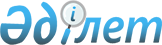 О внесении изменений в некоторые приказы в сфере культурыПриказ и.о. Министра культуры и спорта Республики Казахстан от 13 сентября 2018 года № 256. Зарегистрирован в Министерстве юстиции Республики Казахстан 9 октября 2018 года № 17507.
      Примечание РЦПИ!
Порядок введения в действие настоящего приказа см. п. 4.
      ПРИКАЗЫВАЮ:
      1. Утвердить перечень некоторых приказов в сфере культуры, в которые вносятся изменения (далее - Перечень).
      2. Департаменту по делам культуры и искусства Министерства культуры и спорта Республики Казахстан в установленном законодательством порядке обеспечить:
      1) государственную регистрацию настоящего приказа в Министерстве юстиции Республики Казахстан;
      2) в течение десяти календарных дней со дня государственной регистрации настоящего приказа направление его в электронном виде на казахском и русском языках в Республиканское государственное предприятие на праве хозяйственного ведения "Республиканский центр правовой информации" для официального опубликования и включения в Эталонный контрольный банк нормативных правовых актов Республики Казахстан;
      3) в течение двух рабочих дней после его официального опубликования размещение настоящего приказа на интернет-ресурсе Министерства культуры и спорта Республики Казахстан; 
      4) в течение двух рабочих дней после исполнения мероприятий, предусмотренных настоящим пунктом, представление в Департамент юридической службы Министерства культуры и спорта Республики Казахстан сведений об исполнении мероприятий.
      3. Контроль за исполнением настоящего приказа возложить на курирующего вице-министра культуры и спорта Республики Казахстан.
      4. Настоящий приказ вводится в действие по истечении десяти календарных дней после дня его первого официального опубликования, за исключением пункта 7 Перечня, который вводится в действие по истечении двадцати одного календарного дня после дня его первого официального опубликования. Перечень некоторых приказов в сфере культуры, в которые вносятся изменения 
      1. Внести в приказ Министра культуры и информации Республики Казахстан от 28 марта 2007 года № 93 "Об утверждении Правил присвоения звания "Народный" (образцовый) коллективам художественной самодеятельности" (зарегистрирован в Реестре государственной регистрации нормативных правовых актов под № 4632, опубликован в собрании актов центральных исполнительных и иных центральных государственных органов Республики Казахстан, 2007 года март-апрель) следующие изменения:
      в Правилах присвоения звания "Народный" (образцовый) коллективам художественной самодеятельности, утвержденных указанным приказом:
      заголовок главы 1 изложить в следующей редакции:
      "Глава 1. Общие положения";
      заголовок главы 2 изложить в следующей редакции:
      "Глава 2. Порядок присвоения звания "Народный" (образцовый) коллективам художественной самодеятельности"; 
      абзац первый пункта 4 изложить в следующей редакции:
      "4. Для присвоения Звания "Народный" (образцовый) коллективы художественной самодеятельности подают в местный исполнительный орган области, города республиканского значения и столицы в области культуры (далее - МИО) следующие документы:";
      пункты 5, 6, 7 и 8 изложить в следующей редакции:
      "5. Для определения творческого уровня коллективов художественной самодеятельности, претендующих на Звание "Народный" (образцовый), МИО создается комиссия по присвоению Звания "Народный" (образцовый) коллективам художественной самодеятельности (далее - Комиссия), в состав которой входят представитель уполномоченного органа в области культуры (далее- уполномоченный орган) и специалисты по жанрам.
      6. МИО рассматривает поступившие документы в течение 15 календарных дней со дня их поступления. По итогам рассмотрения МИО информирует уполномоченный орган о проведении заседания Комиссии.
      7. Состав Комиссии утверждается МИО.
      8. Заседания Комиссии проводятся по мере поступления документов в МИО и считаются правомочными, если на них присутствует не менее двух третей от общего числа членов Комиссии.".
      2. Утратил силу приказом Министра культуры и спорта РК от 21.04.2020 № 99 (вводится в действие по истечении десяти календарных дней после дня его первого официального опубликования). 


      3. Внести в приказ Министра культуры и спорта Республики Казахстан от 31 марта 2011 года № 56 "Об утверждении типовых правил проведения республиканских конкурсов и фестивалей" (зарегистрирован в Реестре государственной регистрации нормативных правовых актов под № 6923, опубликован в газете "Казахстанская правда" от 20 мая 2011 года № 161-162 (26582-26583) следующие изменения:
      в Типовых правилах проведения республиканских конкурсов и фестивалей:
      заголовок главы 1 изложить в следующей редакции:
      "Глава 1. Общие положения";
      пункт 1 изложить в следующей редакции:
      "1. Настоящие Типовые правила проведения республиканских конкурсов и фестивалей (далее – Типовые правила) разработаны в соответствии с подпунктом 12-1) статьи 7 Закона Республики Казахстан от 15 декабря 2006 года "О культуре" и определяют порядок проведения республиканских конкурсов и фестивалей (далее - конкурсы и (или) фестивали), организуемых уполномоченным органом в области культуры (далее - уполномоченный орган) и/или местными исполнительными органами областей, городов республиканского значения и столицы (далее - местный исполнительный орган).";
      заголовок главы 2 изложить в следующей редакции:
      "Глава 2. Цели и задачи конкурса и (или) фестиваля";
      заголовок главы 3 изложить в следующей редакции:
      "Глава 3. Порядок проведения конкурсов и (или) фестивалей";
      пункт 9 изложить в следующей редакции:
      "9. В республиканских конкурсах и (или) фестивалях необходимо участие представителей более половины областей Республики Казахстан, которые являются победителями конкурсов и (или) фестивалей на уровне областей, городов республиканского значения, столицы.";
      заголовок главы 4 изложить в следующей редакции:
      "Глава 4. Организационный комитет";
      заголовок главы 5 изложить в следующей редакции:
      "Глава 5. Жюри конкурса и (или) фестиваля".
      4. Утратил силу приказом Министра культуры и спорта РК от 14.04.2020 № 87 (вводится в действие по истечении десяти календарных дней после дня его первого официального опубликования).


      5. Внести в приказ Министра культуры и спорта Республики Казахстан от 5 марта 2015 года № 85 "Об утверждении Правил и условий присвоения статуса "Академический" государственным организациям культуры, отдельным профессиональным художественным и творческим коллективам" (зарегистрирован в Реестре государственной регистрации нормативных правовых актов под № 10619, опубликован в информационно-правовой системе "Әділет" 13 апреля 2015 года) следующие изменения:
      в Правилах и условиях присвоения статуса "Академический" государственным организациям культуры, отдельным профессиональным художественным и творческим коллективам, утвержденных указанным приказом: 
      заголовок главы 1изложить в следующей редакции:
      "Глава 1. Общие положения";
      заголовок главы 2 изложить в следующей редакции:
      "Глава 2. Порядок присвоения статуса "Академический"";
      абзац первый пункта 2 изложить в следующей редакции:
      "2. Руководители республиканских государственных организаций культуры, а также руководители местных исполнительных органов областей, городов республиканского значения, столицы подают в Министерство культуры и спорта Республики Казахстан (далее - Министерство) ходатайство о присвоении организации статуса "Академический" (далее - ходатайство). К ходатайству прилагаются следующие документы:";
      заголовок главы 3 изложить в следующей редакции:
      "Глава 3. Условия присвоения статуса "Академический"".
      6. Утратил силу приказом Министра культуры и спорта РК от 15.04.2020 № 92 (вводится в действие по истечении десяти календарных дней после дня его первого официального опубликования).

      7. Утратил силу приказом Министра культуры и спорта РК от 25.06.2020 № 188 (вводится в действие по истечении двадцати одного календарного дня после дня его первого официального опубликования).

      8. Утратил силу приказом Министра культуры и спорта РК от 02.04.2020 № 77 (вводится в действие по истечении десяти календарных дней после дня его первого официального опубликования).

      9. Утратил силу приказом Министра культуры и спорта РК от 20.04.2020 № 98 (вводится в действие по истечении десяти календарных дней после дня его первого официального опубликования).

      10. Утратил силу приказом Министра культуры и спорта РК от 15.04.2020 № 91 (вводится в действие по истечении десяти календарных дней после дня его первого официального опубликования).


      пункт 13 изложить в следующей редакции:
      "13. Контроль за состоянием использования и порядком содержания памятников предоставленных в пользование (имущественный наем, аренду) осуществляется уполномоченным органом и местными исполнительными органами областей, городов республиканского значения, столицы в соответствии со статьей 20-1 Закона Республики Казахстан от 2 июля 1992 года "Об охране и использовании объектов историко-культурного наследия".". Ставки арендной платы за использование памятников истории и культуры, находящихся в государственной собственности
      Сноска. Приложение утратило силу приказом Министра культуры и спорта РК от 14.04.2020 № 87 (вводится в действие по истечении десяти календарных дней после дня его первого официального опубликования).
					© 2012. РГП на ПХВ «Институт законодательства и правовой информации Республики Казахстан» Министерства юстиции Республики Казахстан
				
      Исполняющий
обязанности министра 

Е. Кожагапанов
Утвержден приказом
исполняющего обязанности
Министра культуры и спорта
Республики Казахстан
от 13 сентября 2018 года № 256Приложение
к перечню некоторых приказов
в сфере культуры, в которые
вносятся изменения, утвержденному
приказом исполняющего обязанности
Министра культуры и спорта
Республики Казахстан
от 13 сентября 2018 года № 256